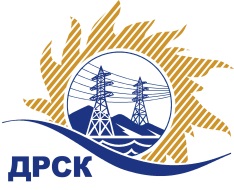 Акционерное Общество«Дальневосточная распределительная сетевая  компания»(АО «ДРСК»)Протокол заседания комиссии по вскрытию конвертов, поступивших на закрытый запрос цен № 652234г. БлаговещенскСПОСОБ И ПРЕДМЕТ ЗАКУПКИ: Закрытый электронный запрос цен «Работы по проведению инженерно-геодезических изысканий и созданию инженерно-топографических планов для объектов движимого-недвижимого имущества в зоне обслуживания филиала АО «ДРСК» «ХЭС»  закупка 2068 ПРИСУТСТВОВАЛИ:  Два члена постоянно действующей Закупочной комиссии АО «ДРСК» 2 уровня   Информация о результатах вскрытия конвертов:В адрес Организатора закупки поступило 3 (три) заявки (-ок,-ка) на участие в закупке, конверты с которыми были размещены в электронном виде на Торговой площадке Системы www.b2b-energo.ru. Вскрытие конвертов было осуществлено в электронном сейфе Организатора закупки на Торговой площадке Системы www.b2b-energo.ru автоматически.Дата и время начала процедуры вскрытия конвертов с заявками на участие в закупке: 04:00  (время московское) 24.05.2016 г. Сделано 3 (три)  ставки. Место проведения процедуры вскрытия конвертов с заявками участников: Торговая площадка Системы www.b2b-energo.ruВ конвертах обнаружены заявки следующих участников:Решили: Утвердить протокол заседания закупочной комиссии по вскрытию конвертов, поступивших на закрытый  электронный  запрос цен.Ответственный секретарь Закупочной комиссии 2 уровня АО «ДРСК»	               М.Г. ЕлисееваИсп. .Ирдуганова И.Н.397-147irduganova-in@drsk.ru№ 507/УКС-В  24.05.2016№Наименование участника и его адресЦена заявки на участие в закрытом запросе цен1ООО "ДАЛЬГЕОКОМ" (680000, Россия, Хабаровский край, г. Хабаровск, пер. Кустарный, д. 8, оф. 2)Заявка, подана 23.05.2016 в 03:22
Цена: 3 306 873,00 руб. (НДС не облагается)2ООО "КИ-Партнер" (680028, Россия, Хабаровский край, г. Хабаровск, ул. Серышева, д. 22, оф. 316)Заявка, подана 18.05.2016 в 08:45
Цена: 3 968 271,00 руб. (НДС не облагается)3АО "ДВ АГП" (680000, Россия, Хабаровский край, г. Хабаровск, ул. Шеронова, д. 97)Заявка, подана 20.05.2016 в 07:21
Цена: 4 682 559,78 руб. (цена без НДС: 3 968 271,00 руб.)